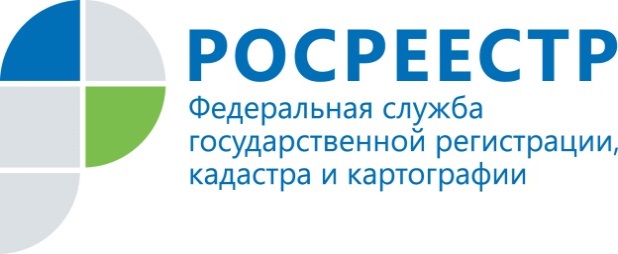                                                                                     ПРЕСС-РЕЛИЗКак оформить недвижимость и получить сведения о кадастровой стоимости в Интернете?Управление Росреестра по Красноярскому краю напоминает о возможности получения услуг ведомства в электронном виде.Для подачи заявления и документов на государственную регистрацию прав электронным способом необходимо:- получить усиленную электронно-цифровую подпись в одном из аккредитованных удостоверяющих центров, перечень которых размещен на сайте Росреестра (www.rosreestr.ru);- отсканировать документы, прилагаемые к заявлению о государственной регистрации прав в формате .pdf;- пошагово заполнить форму в разделе «Подать заявление на государственную регистрацию прав» на сайте Росреестра (www.rosreestr.ru).По результатам проведения государственной регистрации прав на основании заявления и документов, представленных электронным способом, заявитель получает выписку из Единого государственного реестра прав на недвижимое имущество и сделок с ним в электронном виде.На сегодняшний день в Управление Росреестра по Красноярскому краю поступило более 2000 тысяч заявлений на государственную регистрацию прав в электронном виде.Кроме того, на портале www.rosreestr.ru можно узнать кадастровую стоимость своего объекта недвижимости в разделе «Электронные услуги и сервисы», подразделе «Справочная информация по объектам недвижимости в режиме on-line». Для этого необходимо указать один их критериев поиска: кадастровый номер, условный номер или адрес объекта недвижимости. Отметим, что оспорить кадастровую стоимость можно обратившись в комиссию по рассмотрению споров о результатах определения кадастровой стоимости, действующей при Управлении Росреестра по Красноярскому краю.Пресс-служба Управления Росреестра по Красноярскому краю(391) 2- 524-367
(391) 2- 524-356